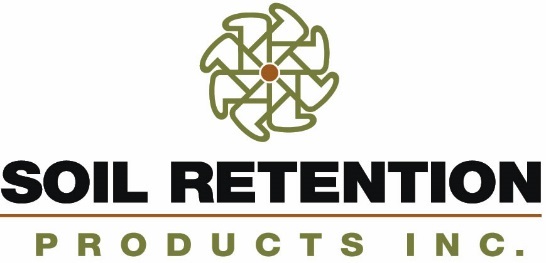 VERDURA® RETAINING WALL LANDSCAPING CONSIDERATIONSVerdura® Wall IntroductionFully plantable wall due to typical spacing of blocks within a course (typical 5.5” X 9” for V40)Design of lip prevents erosion by holding soil within angle of repose (natural slope of soil)Back of the block is open to the backfill soils to allow for root penetration into the embankment soils behind the block faceConsiderations for Planting Verdura® WallsSite Specific General ConsiderationsGeographic location of proposed wallBackfill that will be used to build the wallImport or native soilGeneral understanding of where / how deep the soil is being mined fromPerform tests on soilSilt / clay content - retains waterPHAlkalinityWhat types of plants are native / allowed to the region?What look are you after?How much water is allowed for irrigation to be sustained over time?Average rainfall vs. what plants needTemperature range of site and if plants can survive therePlant SelectionThe right plant selection in and around a Verdura® wall can change the entire feel of a projectConsider blooming color in different seasons of the year – more than one plant type within a wallAvoid large trunk plantsPlanting within the wall has the best results for creating texture vs. pure vinesConsider lifetime of wall (75 years) and creating a long term sustainable plant palletImmediate coverage is sometimes desired but could result in increased maintenanceDifferent plants for exterior walls, interior highly visible wallsGoal for exterior facing plants may be to blend in and not be seenGoal for interior visible plants may be to add a lot of color and create and interesting landscape for the immediate communityHydro-seeding exterior wallsFuel Mod ConsiderationsWhat plants are allowed in the fuel mod zoneVerdura® as a fire wallOrientation of wall (South vs. North facing happy plants)Ideas for plantsClimatic ConditionsCoastalInlandDesertHigh DesertEtc.Most Common Plant TypesRosemaryBougainvilleCreeping FigIvy GeraniumOrnamental PlantingHydro-seedingDrought tolerant and native plant optionsCustom soil blend for infill of blocks available80/20 blended materials available from A-1, Gail, etc.Grow Power and other fertilizers can be added during constructionIrrigation System ConsiderationsDifferent systems work best in different applications / locations of wallsPressure loss shutdown to avoid problemsAbility to shut down automatically when it rainsWatering at the right time of the day for max efficiencyAdjusting water per seasonConsidering where the walls are facingNorth vs. South FacingA large Verdura® wall can have a south facing part and wrap around a hill where part of the wall is north facingThese parts of the wall will have to be irrigated at different amountsDifferent Irrigation Methods AvailableConventional spray / rotor irrigationMost common and used for over 25 yearsRecommended for exterior walls where maintenance is limited and walls are subject to adjacent native habitatGenerally durableSpray heads need adjustments through life of wall based on plant establishmentsDon’t forget to plant and irrigate the top of the wallSome water is wasted with spray irrigationEffective on very tall Verdura® walls where safety / maintenance is a concernDrip Irrigation fixed to outside face of wallConsidered a more efficient way to irrigateBrown tubing recommended If reclaimed, consider brown with purple strip if allowedEmitters need some adjustments over time but don’t need large adjustments when plants establish like spray irrigationWhen planting the wall create a level area within the planting void to maximize water penetrationOne drip line across a course of blocks with the right amount of water can irrigate 2 more courses below with the water running down sides of blockSome planting pallets don’t require a plant in every cellRosemary can provide full coverage with one plant per fifth cellThe less cells you plant the more mature the plant should be (sprig vs. 6” pot)Drip irrigation within the notch cast in the blockIdeal for maximum efficiencyLeast visual impact before plant establishmentWall will outlast irrigation system (rock is stronger than plastic)Risk of break or failure of irrigation systemSophisticated pressure drop emergency shutdown systems are availableCould be difficult to maintain on a large high wallCan abandon system and install spray system after plant establishmentLong-term Maintenance Guidelines Available at www.soilretention.com Considerations for Trees Above and Below Verdura® WallsGeneral Recommendations and ConsiderationsGeogrid reinforcements should not be cut to install trees, unless specific designs/details are coordinated prior to wall construction to accommodate Geogrid materials have an open-graded mesh where roots can grow throughGeogrid materials can be located as close as 2 feet from TW elevationsTrees should be located/sized so that mature canopies do not excessively overhang the wallTree type should be selected so that root growth does not create significant ground bulging toward the wall face or below the footing area.  The use of root barriers may be necessary for trees within close proximity of wall facing.An arborist/landscape architect should be consulted.  Planting Trees Above Verdura® WallsLevel Crest ConditionOutside of the Geogrid Zone of the wallNo restrictionsWithin the Geogrid Zone for the wallSmaller size trees are recommended that require shallow excavations that will not remove geogrid reinforcementsLarger size trees can be accommodated within the geogrid zone; however, specific/coordinated designs should be completed prior to wall constructionContact Soil Retention for coordinationSloping Crest ConditionOutside of the Geogrid Zone of the wallNo restrictionsWithin the Geogrid Zone for the wallTrees should be planted in the slope area above the TW so that excavations do not remove geogrid reinforcementsGenerally, trees are suggested to be located approximately 3 to 5 feet higher than the TW elevation to avoid conflict with geogrid reinforcements Planting Trees Below Verdura® WallsNo major restrictionsTree excavations should not undermine or disturb the foundation zone of the Verdura® Wall 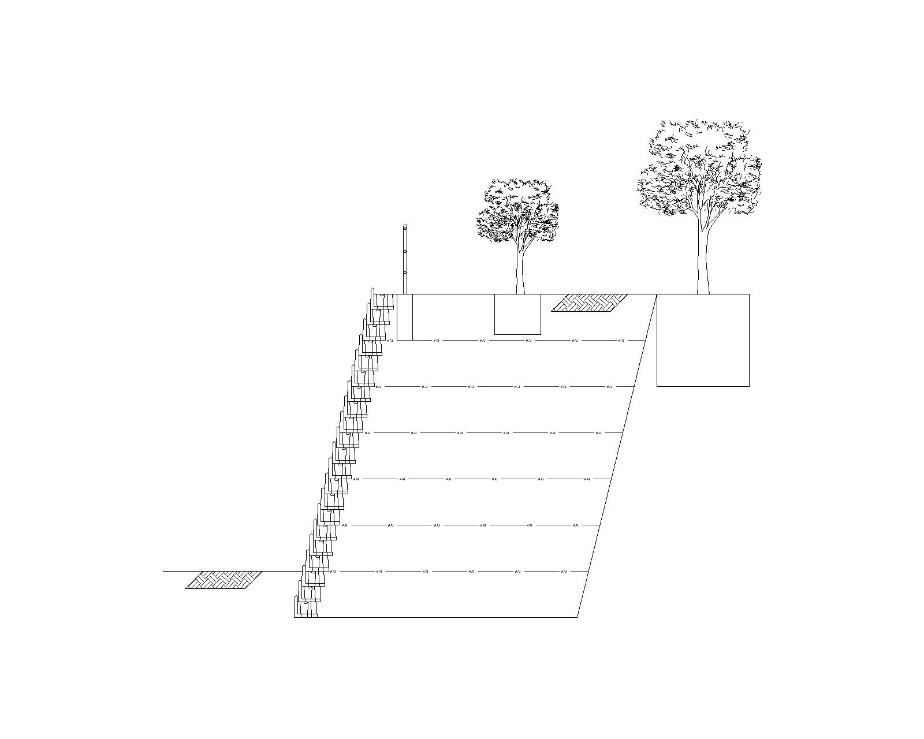 Typical Tree Position for Level Crest Condition Above Verdura® Walls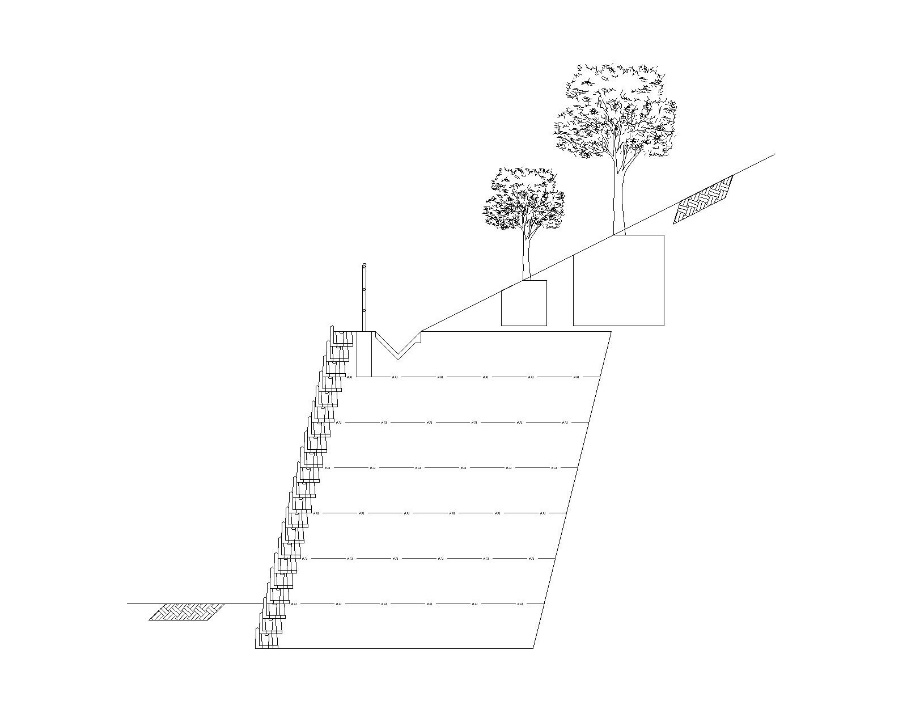 Typical Tree Position for Sloping Crest Condition Above Verdura® Wall